27/1-тиркеме 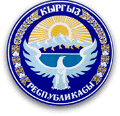                           БУЙРУК (көчүрмө )04.08.2020.   № 1                                                                     		 Барскоон айылыК.Чылабаев  атындагы жалпы орто билим берүү мектебинин  санитардык-эпидемиологиялык  ченемдер  эрежесин  бекитүү  жөнүндөКыргыз Республикасынын өкмөтүнүн 2016-жылдын 11-апрелиндеги №201 токтомунун талаптарын аткаруу максатында                                                    БУЙРУК КЫЛАМ:К.Чылабаев атындагы жалпы орто билим берүү мектебинин санитардык-эпидемиологиялык эрежеси бекитилсин.Мектеп администрациясына жана мектеп жамаатына «Санитардык–эпидемиологиялык эрежелердин жана ченемдердин»  сакталышын көзөмөлдөө жагы милдеттендирилсин.Директор:                                             А.Асаналиева                                     Катчы                                                    Д.Рыспаева     К.Чылабаев атындагы жалпы билим берүү  мектебинин                                                    директор адындагы кеңешменин ПРОТОКОЛУ25-август 2019-ж                                           №1			    Барскоон айылы                                                    Төрайымы А.АсаналиеваКатчысы: Д. Рыспаева Катышкандар: мугалимдер, тех кызматкерлер, ашпозчулар - 30КҮН ТАРТИБИ:  К.Чылабаев атындагы жалпы орто билим берүү мектебинин санитардык–эпидемиологиялык эрежелери жана ченемдеринин  эрежесин кабыл алуу жөнүндө мектеп директору  А.Асаналиеванын баяндамасы. УГУЛДУ: Күн тартибиндеги маселе боюнча  мектептин директору А.Асаналиева  чыгып сүйлөп, төмөндөгүлөргө токтолду: «Кыргыз Республикасынын  коомдук саламаттык сактоо жаатындагы нормативдик укуктук актыларын бекитүү жөнүндө» токтому жана «Жалпы билим берүү уюмдарындагы окутуу шарттарына жана аны уюштурууга карата санитардык-эпидемиологиялык талаптардын» негизинде К.Чылабаев атындагы жалпы орто билим берүү мектебинин Санитардык-эпидемиологиялык эрежелери жана ченемдери  токтомунун  редакциясына  ылайык бекитилип  иштелип чыкканын айтты. 	Санитардык эрежелер төмөнкүлөгө карата санитардык эпидемиологиялык талаптарды белгилейт. Мектептин имараты, мектептин имаратынын жабдуулары, аба жылуулук режими, табийгый жана жасалма жарыктандыруу, суу менен камсыз кылуу, билим берүү процессинин режими, мектептин санитардык абалы жана аларды күтүү, окуучулардын тамактануусун уюштурууга жана башка иштерге кеңири токтолду.К.Чылабаев атындагы жалпы орто билим берүү мектебинде «Санитардык–эпидемиологиялык эрежелери жана ченемдери»  жөнүндө  мектеп жамааты толугу менен кенири таанышышты.Мектептин кесиптик бирлик уюмунун төрайымы С.Тиленбаева мектептин социалдык педагогу Э.Орозалиев, мектептин ашпозчусу Н.Бурганакова жарыш сөзгө чыгып сүйлөп, санитардык эпидемиологиялык эрежелерди  кабыл алуу жөнүндө сунуштарын айтышты. Мугалимдер ачык добуш берүү менен эрежени  кабыл алышты. Күн тартибиндеги  маселени угуп, талкуулап директор алдындагы кеңешме чечим кылатЧЕЧИМ:1.К.Чылабаев атындагы жалпы билим берүү орто мектебинде  санитардык–эпидемиологиялык  эрежелери  кошумча-алымчасы менен  кабыл алынсын.2. К.Чылабаев атындагы жалпы билим берүү мектебинин эмгек жамаатына кабыл алынган санитардык–эпидемиологиялык  эрежелер  жана ченемдер  менен таанышып анын негизинде иш алып баруу милдеттендирилсин.3. К.Чылабаев атындагы жалпы орто билим берүү мектебинин санитардык-эпидемиологиялык эрежелери жана ченемдери  токтомунун редакциясына ылайык бекитилген иштерди көзөмөлдөө жагы мектептин кесиптик бирлигинин төрайымы С.Тиленбаева милдеттендирилсин.4.К.Чылабаев атындагы жалпы орто билим берүү мектебинде «Санитардык–эпидемиологиялык эрежелери жана ченемдеринин аткарылышын көзөмөлдөө жагы мектептин директору А.Асаналиевага жүктөлсүн.Төрайым:                                                 А.АсаналиеваКатчы:                                                       Д.Рыспаева                                   Көчүрмө туураКЫРГЫЗ  РЕСПУБЛИКАСЫБИЛИМ БЕРҮҮ ЖАНА ИЛИММИНИСТРЛИГИЫСЫК-КӨЛ ОБЛАСТЫЖЕТИ-ӨГҮЗ РАЙОНУК.ЧЫЛАБАЕВ АТЫНДАГЫ ЖАЛПЫ ОРТОБИЛИМ БЕРҮҮ МЕКТЕБИКЫРГЫЗСКАЯ РЕСПУБЛИКАМИНИСТЕРСТВО ОБРАЗОВАНИЯ И НАУКИИССЫК-КУЛЬСКАЯ ОБЛАСТЬ ЖЕТИ-ОГУЗСКИЙ РАЙОНСРЕДНЯЯ ОБЩЕОБРОЗОВАТЕЛЬНАЯШКОЛА ИМЕНИ К.ЧЫЛАБАЕВА  КЫРГЫЗСКАЯ РЕСПУБЛИКАМИНИСТЕРСТВО ОБРАЗОВАНИЯ И НАУКИИССЫК-КУЛЬСКАЯ ОБЛАСТЬ ЖЕТИ-ОГУЗСКИЙ РАЙОНСРЕДНЯЯ ОБЩЕОБРОЗОВАТЕЛЬНАЯШКОЛА ИМЕНИ К.ЧЫЛАБАЕВА  